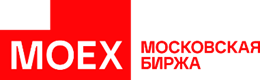 Заявление об изменении услуг/ Service change form №       к Договору       /CL* Указывается при заполнении Заявления физическими лицами /Only applies to an individual.Заявление подается в соответствии с Правилами оказания услуг в области информационных технологий в Зоне колокации Публичного акционерного общества «Московская Биржа ММВБ-РТС» / The Service Change form should be sent in accordance with Rules of IT Services Public Joint Stock Company Moscow Exchange MICEX-RTSНаиНаименование Клиента/ФИО* (Client name):№Наименование услуги/ Service nameЕдиница измерения / Measure unitКол-во подключаемыхуслуг/Service qty to be enabledКол-воотключаемых услуг/Service qty to be disabledРазмещение оборудования Клиента без выделения стойки/Equipment co-location in a shared rack1U (500W)2.1.Размещение оборудования Клиента в выделенной стойке/Equipment co-location in a dedicated rackДо6кВт /UP to 6 kW2.2.Изменение ограничения по электрической мощности выделенной стойки до 7 КВт / Changing the electrical power limit of a dedicated rack to 7 kWИзменение до 7 кВт / Up to 7 kW3.Подключение приемных устройств (GPS, ГЛОНАСС) КлиентаConnection of receiving device of global positioning systems (GPS, GLONASS)1 подключение / 1 connection4.Резервирование выделенной стойки c возможностью хранения в ней оборудования до 3 месяцев /Reservation of dedicated rack for up to 3 months1 Стойка / 1 Rack5.Хранение материалов Клиента в индивидуальной сейфовой ячейке / Storage of materials in individual safe box1 Ячейка / 1 Safe boxОсобые условияSpecial conditions От ПАО Московская Биржа/ On behalf of Moscow Exchange ____________________________________От Клиента/ On behalf of the clientДата подписания Заявления Date of acceptance «     »                         20     г.Дата подачи Заявления Service request date «     »                          20     г.